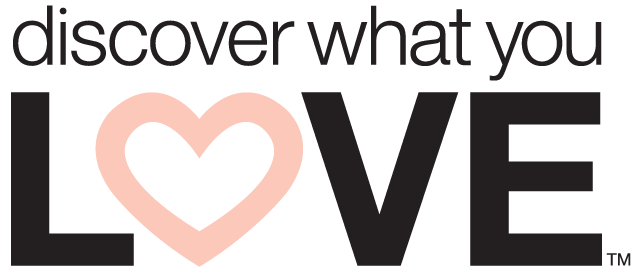 Dear                   , Thank you so much for your $35.00 donation to my Operation Sunscreen campaign.  Your donation includes (2) Mary Kay SPF 50 Sunscreen and (2) Mary Kay Lip Care SPF 15, sponsoring (2) soldiers.  Your donation has been processed and sent to Operation Courage is Beautiful to forward to our female troops deployed overseas.  Operation Courage is Beautiful is a 501(c)3 tax-exempt, non-profit organization in which donations are tax-deductible to the fullest extent allowed by law.  Tax ID#47-4812161.  (Your signature)TitleMary Kay CosmeticsYour Consultant #